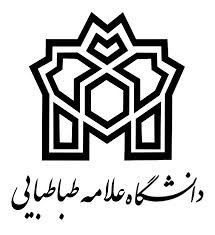 فرم تقاضاي عضویت در ردیف دانشجوی استعداد درخشاناينجانب............................... ضمن آگاهي كامل از دستورالعمل مربوط ، کلیه مدارک  دال بر دارا بودن ویژگی استثنایی مطابق با ماده 1 دستورالعمل را به همراه  یک نسخه ریزنمرات دوره ، ضمیمه کرده درخواست می نمایم با بررسی مراتب در خصوص عضویت اینجانب در دریف دانشجویان استعداد درخشان دستور اقدام صادر فرمایید . تلفن منزل : .....................................کد شهرستان : .....................تلفن همراه : ........................................تلفن محل كار:................................. نشاني پست الكترونيكي :                                                                           امضاء متقاضي:                             تاريخ تقاضافرم درخواست تأييد فعالیتهای پژوهشی و مقالات براي دانشجویان متقاضی استفاده از مزاياي استعداد درخشانمشخصات متقاضیمشخصات متقاضیمشخصات متقاضیمشخصات متقاضیمشخصات متقاضیمشخصات متقاضیمشخصات متقاضینام – نام خانوادگي : نام – نام خانوادگي : نام – نام خانوادگي : مقطع تحصیلی :                                   روزانه         شبانه  مقطع تحصیلی :                                   روزانه         شبانه  مقطع تحصیلی :                                   روزانه         شبانه  مقطع تحصیلی :                                   روزانه         شبانه  رشته و گرایش تحصيلي :  آموزش محور          آموزشي- پ‍ژوهشي     رشته و گرایش تحصيلي :  آموزش محور          آموزشي- پ‍ژوهشي     رشته و گرایش تحصيلي :  آموزش محور          آموزشي- پ‍ژوهشي     نیمسال و سال ورود :                     شماره دانشجویی :دانشگاه محل تحصيل قبلی :نیمسال و سال ورود :                     شماره دانشجویی :دانشگاه محل تحصيل قبلی :نیمسال و سال ورود :                     شماره دانشجویی :دانشگاه محل تحصيل قبلی :نیمسال و سال ورود :                     شماره دانشجویی :دانشگاه محل تحصيل قبلی : معدل کل : معدل نیمسال ماقبل : سنوات تحصیلی گذرانده تاکنون :رتبه مکتسبه در سال تحصیلی : نمره پایان نامه ارشد برای دانشجوی دکتری :  معدل کل : معدل نیمسال ماقبل : سنوات تحصیلی گذرانده تاکنون :رتبه مکتسبه در سال تحصیلی : نمره پایان نامه ارشد برای دانشجوی دکتری :  معدل کل : معدل نیمسال ماقبل : سنوات تحصیلی گذرانده تاکنون :رتبه مکتسبه در سال تحصیلی : نمره پایان نامه ارشد برای دانشجوی دکتری : عنوان پايان نامه یا رساله : نام استاد راهنما :                                      نام استاد مشاور : تاریخ احتمالی دفاع : عنوان پايان نامه یا رساله : نام استاد راهنما :                                      نام استاد مشاور : تاریخ احتمالی دفاع : عنوان پايان نامه یا رساله : نام استاد راهنما :                                      نام استاد مشاور : تاریخ احتمالی دفاع : عنوان پايان نامه یا رساله : نام استاد راهنما :                                      نام استاد مشاور : تاریخ احتمالی دفاع : عنوان ویژگی دانشجو مطابق با ماده 1 دستورالعمل : عنوان ویژگی دانشجو مطابق با ماده 1 دستورالعمل : عنوان ویژگی دانشجو مطابق با ماده 1 دستورالعمل : عنوان ویژگی دانشجو مطابق با ماده 1 دستورالعمل : عنوان ویژگی دانشجو مطابق با ماده 1 دستورالعمل : عنوان ویژگی دانشجو مطابق با ماده 1 دستورالعمل : عنوان ویژگی دانشجو مطابق با ماده 1 دستورالعمل : مقالات علمي – پژوهشيمقالات علمي – پژوهشيمقالات علمي – پژوهشيمقالات علمي – پژوهشيمقالات علمي – پژوهشيمقالات علمي – پژوهشيمقالات علمي – پژوهشيرديفعنوان مقالهنوع مقالهنوع مقالهنام مجله تاريخ پذيرشتاريخ چاپعناوین و مشخصات طرحهاي برگزيده، اختراع ، دستاوردهای علمی و فناوری، نتایج مسابقات علمی ، المپیاد ، جشنواره عناوین و مشخصات طرحهاي برگزيده، اختراع ، دستاوردهای علمی و فناوری، نتایج مسابقات علمی ، المپیاد ، جشنواره عناوین و مشخصات طرحهاي برگزيده، اختراع ، دستاوردهای علمی و فناوری، نتایج مسابقات علمی ، المپیاد ، جشنواره عناوین و مشخصات طرحهاي برگزيده، اختراع ، دستاوردهای علمی و فناوری، نتایج مسابقات علمی ، المپیاد ، جشنواره عناوین و مشخصات طرحهاي برگزيده، اختراع ، دستاوردهای علمی و فناوری، نتایج مسابقات علمی ، المپیاد ، جشنواره عناوین و مشخصات طرحهاي برگزيده، اختراع ، دستاوردهای علمی و فناوری، نتایج مسابقات علمی ، المپیاد ، جشنواره عناوین و مشخصات طرحهاي برگزيده، اختراع ، دستاوردهای علمی و فناوری، نتایج مسابقات علمی ، المپیاد ، جشنواره رديفعنوان طرح برگزيده/دستاورد علمي / عنوان طرح برگزيده/دستاورد علمي / رتبه مكتسبه رتبه مكتسبه نام مسابقه علمي  يا .......نام مسابقه علمي  يا .......نام مسابقه علمي  يا .......زمان، محل برگزاري مسابقه یا طرح پژوهشیزمان، محل برگزاري مسابقه یا طرح پژوهشیساير فعاليت هاي آموزشي – پژوهشي و اجرايي داوطلبساير فعاليت هاي آموزشي – پژوهشي و اجرايي داوطلبساير فعاليت هاي آموزشي – پژوهشي و اجرايي داوطلبساير فعاليت هاي آموزشي – پژوهشي و اجرايي داوطلبساير فعاليت هاي آموزشي – پژوهشي و اجرايي داوطلبساير فعاليت هاي آموزشي – پژوهشي و اجرايي داوطلبساير فعاليت هاي آموزشي – پژوهشي و اجرايي داوطلبساير فعاليت هاي آموزشي – پژوهشي و اجرايي داوطلبساير فعاليت هاي آموزشي – پژوهشي و اجرايي داوطلبساير فعاليت هاي آموزشي – پژوهشي و اجرايي داوطلبرديفعنوان فعاليتعنوان فعاليتمكان فعاليتمكان فعاليتمكان فعاليتتاريخ شروعتاريخ اتمامتاريخ اتمامتوضيحات لازمالف )مدیر محترم گروه آموزشی رشته..................................................خواهشمنداست‌درخصوص‌فعالیت‌های‌پژوهشی‌‌اينجانب‌خانم/آقای................................................................................دانشجوی‌دوره....................................................رشته‌تحصیلی......................................................................به شماره دانشجویی..........................................  به شرح جدول زير (كه پيوست نيز شده‌اند) اظهار نظر فرماييد . ضمنا ٌ اعلام مي‌دارم كه  مقالات ارائه شده‌دارای درجه علمی پژوهشی بوده که به چا پ رسیده است / دارای گواهی پذیرش چاپ می باشد . اینجانب نفر اول بعد از استاد راهنما و یا نویسنده مسئول مقاله مي‌باشم؛ بدیهی است صحت موارد ذکر شده را تعهد نموده ، و در صورت اثبات خلاف آن عواقب آن را بر عهده می گیرم. امضاء دانشجو و تاريخردیفعنوان مقاله – طرح – کتاب- تالیف-ترجمه-ابتکار-اختراع-اثر هنری بدیع و........عنوان و شماره و درجه اعتبار نشريه یا ناشر – سازمان ثبت کننده اختراعاسامي نويسندگان یا  مبتکران% سهم دانشجو1توسط دانشجو تكميل گرددتوسط دانشجو تكميل گرددتوسط دانشجو تكميل گردد2توسط دانشجو تكميل گرددتوسط دانشجو تكميل گرددتوسط دانشجو تكميل گردد3توسط دانشجو تكميل گردتوسط دانشجو تكميل گرددتوسط دانشجو تكميل گرددب )معاون محترم آموزشی یا رییس محترم  دانشکده......................................با سلام ، موارد فوق مورد تأييد اينجانب است.  سهم دانشجو در تدوين و انتشار هر يك از مقالات و فعالیتهای پژوهشی دانشجو  را در ستون آخر جدول فوق مشخص نموده‌ام. بعلاوه تأييد مي‌نمايم كه مقالات مزبور دارای درجه علمی پژوهشی می باشد . لطفاً مراتب را در شوراي آموزشی / تحصیلات تکمیلی دانشکده  مطرح فرماييد تا در صورت تأييد، مكاتبه لازم صورت پذيرد.امضاء مدیر گروه - تاريخپ )معاونت محترم آموزشی دانشگاه با سلام و احترام ، به استحضار می رساند مراتب در جلسه شورای آموزشی / تحصیلات تکمیلی دانشکده  مورخ ................................... مطرح و با توجه به سهم دانشجو و كيفيت مقالات و بررسی سایر فعا لیتهای پژوهشی ، شایستگی نامبرده برای عضویت در ردیف دانشجوی استعداد درخشان به تأييد رسيده است . خواهشمند است در این زمینه دستور اقدام مقتضی صادر فرمایند .                                                                                                                        امضاء معاون آموزشی یا رییس دانشکده                                                                                                    تاریخ